ПРОЕКТ 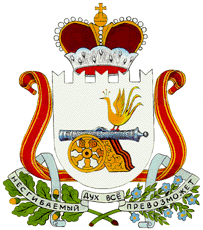 АДМИНИСТРАЦИЯШАТАЛОВСКОГО СЕЛЬСКОГО ПОСЕЛЕНИЯПОЧИНКОВСКОГО РАЙОНА СМОЛЕНКОЙ ОБЛАСТИПОСТАНОВЛЕНИЕ________ 2022 г.		                                                                           № ____Об утверждении формы проверочного листа, используемого при осуществлении муниципального контроля в области охраны 
и использования особо охраняемых природных территорий местного значения в границах Шаталовского сельского поселения Починковского района Смоленской областиВ соответствии со статьей 53 Федерального закона от 31.07.2020 
№ 248-ФЗ «О государственном контроле (надзоре) и муниципальном контроле в Российской Федерации», а также принимая во внимание вступающее в силу с 1 марта 2022 года постановление Правительства Российской Федерации от 27.10.2021 № 1844 «Об утверждении требований к разработке, содержанию, общественному обсуждению проектов форм проверочных листов, утверждению, применению, актуализации форм проверочных листов, а также случаев обязательного применения проверочных листов», Администрация __________(наименование муниципального образования)ПОСТАНОВЛЯЕТ:1. Утвердить форму проверочного листа, используемого при осуществлении муниципального контроля в области охраны и использования особо охраняемых природных территорий местного значения в границах _____________ (наименование муниципального образования) согласно приложению.2. Настоящее Постановление вступает в силу со дня его официального опубликования.3. Обеспечить размещение настоящего Постановления на официальном сайте Администрации _______________ (наименование муниципального образования) в информационно-коммуникационной сети «Интернет» и внесение формы проверочного листа в единый реестр видов федерального государственного контроля (надзора), регионального государственного контроля (надзора), муниципального контроля.Глава __________ (наименование муниципального образования)Приложениек постановлению администрации __________(наименование муниципального образования)от __________ 2022 № ___ФормаQR-код, предусмотренный постановлением Правительства Российской Федерации 
от 16.04.2021 № 604 «Об утверждении Правил формирования и ведения единого реестра контрольных (надзорных) мероприятий и о внесении изменения в постановление Правительства Российской Федерации от 28 апреля 2015 г. 
№ 415».Проверочный лист, используемый при осуществлении муниципального контроля в области охраны и использования особо охраняемых природных территорий местного значения в границах _____________ (наименование муниципального образования)
(далее также – проверочный лист)                                                 «____» ___________20 ___ г.                                                          дата заполнения проверочного листа1. Вид  контроля,   включенный  в   единый   реестр     видов контроля:________________________________________________________________________________________________________________________________________________________________________________________________________________________________________________________________________2. Наименование контрольного органа и реквизиты нормативного правового акта об утверждении формы проверочного листа: __________________________________________________________________________________________________________________________________________________________________________________________________________________________________________________________________________________________________________________________________________3. Вид контрольного мероприятия: ______________________________________________________________________________________________________4. Объект муниципального контроля, в отношении которого проводится контрольное мероприятие: ________________________________________________________________________________________________________________________________________________________________________________________________________________________________________________5. Фамилия, имя и отчество (при наличии) гражданина или индивидуальногопредпринимателя, его идентификационный номер налогоплательщика и (или) основной государственный регистрационный номер индивидуального предпринимателя, адрес регистрации гражданина или индивидуального предпринимателя, наименование юридического лица, его идентификационный номер налогоплательщика и (или) основной государственный регистрационный номер, адрес юридического лица (его филиалов, представительств, обособленных структурных подразделений), являющихся контролируемыми лицами:____________________________________________________________________________________________________________________________________________________________________________________________________________________________________________________________________________________________________________________________________________________________________________________________________________6. Место  (места)  проведения контрольного мероприятия с   заполнениемпроверочного листа: ______________________________________________________________________________________________________________________________________________________________________________________________________________________________________________________7. Реквизиты решения контрольного органа о проведении контрольного мероприятия, подписанного уполномоченным должностным лицом контрольного органа: ___________________________________________________________________________________________________________________________________________________________________________________8. Учётный номер контрольного мероприятия: ____________________________________________________________________________________________9. Список контрольных вопросов, отражающих содержание обязательных требований, ответы на которые свидетельствует о соблюдении или несоблюдении контролируемым лицом обязательных требований:Пояснительная запискаПроект постановления предусматривает утверждение проверочного листа, используемого при осуществлении муниципального контроля в области охраны и использования особо охраняемых природных территорий местного значения.Постановление предлагается ввести в действие со дня его официального опубликования по следующей причине.С 01.03.2022 вступает в силу постановление Правительства Российской Федерации от 27.10.2021 № 1844 «Об утверждении требований к разработке, содержанию, общественному обсуждению проектов форм проверочных листов, утверждению, применению, актуализации форм проверочных листов, а также случаев обязательного применения проверочных листов» с новыми требованиями к оформлению и утверждению проверочных листов. Однако до этого (до 01.03.2022) действует постановление Правительства Российской Федерации от 13.02.2017 № 177 «Об утверждении общих требований к разработке и утверждению проверочных листов (списков контрольных вопросов)». Часть 1 статьи 53 Федерального закона от 31.07.2020 № 248-ФЗ «О государственном контроле (надзоре) и муниципальном контроле в Российской Федерации» (далее – Федеральный закон № 248-ФЗ), предусматривающая утверждение форм опросных листов, уже вступила в силу. Соответственно, муниципальный правовой акт может быть введен в действие со дня официального опубликования соответствующего правового акта. Требования действующего постановления Правительства Российской Федерации и нового постановления Правительства Российской Федерации к содержанию листа схожи, по новому постановлению добавился QR-код. Поэтому соответствующее требование добавлено в муниципальном правовом акте. Обращаем также внимание на то, что новое постановление Правительства Российской Федерации устанавливает процедуру общественных обсуждений до утверждения формы проверочного листа. № п/пСписок контрольных вопросов, отражающих содержание обязательных требований, ответы на которые свидетельствует о соблюдении или несоблюдении контролируемым лицом обязательных требованийРеквизиты нормативных правовых актов с указанием их структурных единиц, которыми установлены обязательные требованияОтветы на контрольные вопросыОтветы на контрольные вопросыОтветы на контрольные вопросыПримечание (подлежит обязательному заполнению в случае заполнения графы «неприменимо»)№ п/пСписок контрольных вопросов, отражающих содержание обязательных требований, ответы на которые свидетельствует о соблюдении или несоблюдении контролируемым лицом обязательных требованийРеквизиты нормативных правовых актов с указанием их структурных единиц, которыми установлены обязательные требованияданетнеприменимо1.Осуществляется ли на особо охраняемой природной территории местного значения, расположенной на земельном участке, находящемся в муниципальной собственности _____________ (наименование муниципального образования) (далее - особо охраняемая природная территория), деятельность, влекущая за собой нарушение сохранности особо охраняемой природной территории, а именно:Статья 262 Уголовного кодекса Российской Федерации (далее – УК РФ), статья 8.39 КоАП РФ, пункт 1 статьи 58, пункт 2 статьи59 Федерального закона от 10.01.2002 № 7-ФЗ«Об охране окружающей среды», пункт 1 статьи 5.1 Федерального закона от 14.03.1995 № 33-ФЗ «Об особо охраняемых природных территориях», пункт __ муниципального правового акта, устанавливающего обязательные требования в отношении особо охраняемой природной территории местного значения1.1.- проезд и стоянка автотранспорта вне отведенных для этих целей мест?пункт __ муниципального правового акта, устанавливающего обязательные требования в отношении особо охраняемой природной территории местного значения1.2.- ведение сельского хозяйства?пункт __ муниципального правового акта, устанавливающего обязательные требования в отношении особо охраняемой природной территории местного значения1.3.- сенокошение и выпас скота?пункт __ муниципального правового акта, устанавливающего обязательные требования в отношении особо охраняемой природной территории местного значения1.4.- проведение массовых мероприятий?пункт __ муниципального правового акта, устанавливающего обязательные требования в отношении особо охраняемой природной территории местного значения1.5.- рубка лесных насаждений?пункт __ муниципального правового акта, устанавливающего обязательные требования в отношении особо охраняемой природной территории местного значения1.6.- разработка месторождений полезных ископаемых, выполнение иных работ, связанных с пользованием недрами?пункт __ муниципального правового акта, устанавливающего обязательные требования в отношении особо охраняемой природной территории местного значения1.7.- применение и хранение ядохимикатов, нефтепродуктов, минеральных удобрений, химических средств защиты растений?пункт __ муниципального правового акта, устанавливающего обязательные требования в отношении особо охраняемой природной территории местного значения2.Очищается ли используемая контролируемым лицом особо охраняемая природная территория от мусора и иных отходов производства и (или) потребления?Статья 8.39 КоАП РФ, пункт 9 Приказа Минприроды России от 12.08.2021 № 558«Об утверждении Особенностей использования, охраны, защиты, воспроизводства лесов, расположенных на особо охраняемых природных территориях»3.Убирается ли контролируемым лицом неликвидная древесина в лесах, расположенных на особо охраняемых природных территориях, в случае, если создается угроза возникновения очагов вредных организмов или пожарной безопасности в лесах, в соответствии с лесным законодательством и с соблюдением режима особой охраны, установленного положением об особо охраняемой природной территории?Статья 8.39 КоАП РФ, пункт 12 Приказа Минприроды России от 12.08.2021 № 558«Об утверждении Особенностей использования, охраны, защиты, воспроизводства лесов, расположенных на особо охраняемых природных территориях»4.Нарушались ли на особо охраняемой природной территории правила пожарной безопасности?Статья 8.39 КоАП РФ5.Выявлялись ли на особо охраняемой природной территории случаи уничтожения или повреждения специальных знаков, содержащих информацию, необходимую для эксплуатации особо охраняемой природной территории?Часть 2 статьи 7.2 КоАП РФ6. Осуществляются ли на особо охраняемой природной территории нижеперечисленные виды деятельности при наличии запрета на осуществление указанной деятельности:Статья 8.39 КоАП РФ6.1.- строительство и эксплуатация хозяйственных и жилых объектов?Статья 8.39 КоАП РФ6.2.- строительство зданий и сооружений?Статья 8.39 КоАП РФ6.3.- возведение временных строений и сооружений?Статья 8.39 КоАП РФ6.4.- строительство магистральных автомобильных дорог, временных дорог, железных дорог, трубопроводов, линий электропередачи и других коммуникаций?Статья 8.39 КоАП РФ7. Имеет ли контролируемое лицо при осуществлении охоты на особо охраняемой природной территории разрешение на добычу охотничьих ресурсов?Статья 258 УК РФ, часть1 статьи 29, пункт «в» части 1 статьи 31Федерального закона от 24.07.2009 № 209-ФЗ«Об охоте и о сохранении охотничьих ресурсов и о внесении изменений в отдельные законодательные акты Российской Федерации»8.Имеет ли контролируемое лицо при осуществлении добычи (вылова) водных биологических ресурсов на особо охраняемой природной территории разрешение на добычу (вылов) водных биологических ресурсов?Статья 256 УК РФ, часть 1 статьи 34 Федерального закона от 20.12.2004 № 166-ФЗ «О рыболовстве и сохранении водных биологических ресурсов»(должность, фамилия, инициалы должностного лица контрольного органа, в должностные обязанности которого в соответствии с положением о виде контроля, должностным регламентом или должностной инструкцией входит осуществление полномочий по виду контроля, в том числе проведение контрольных мероприятий, проводящего контрольное мероприятие и заполняющего проверочный лист)(должность, фамилия, инициалы должностного лица контрольного органа, в должностные обязанности которого в соответствии с положением о виде контроля, должностным регламентом или должностной инструкцией входит осуществление полномочий по виду контроля, в том числе проведение контрольных мероприятий, проводящего контрольное мероприятие и заполняющего проверочный лист)(подпись)